Structured AbstractThoracolumbar burst fracture: McCormack load-sharing classification –systematic review and single-arm meta-analysis3ABSTRACTSTUDY DESIGN: A systematic review and single-arm meta-analysis of randomizedclinical trials.OBJECTIVE: To evaluate if the load-sharing classification (LSC) is reliable to predictthe best surgical approach for thoracolumbar burst fracture (TBF).SUMMARY OF BACKGROUND DATA: There is no previous review evaluating theefficacy of the use of LSC as a guide in the surgical treatment of burst fractures.METHODS:  On  April  19th,  2019,  a  broad  search  was  performed  in  the followingdatabases: EMBASE, PubMed, Cochrane, SCOPUS, Web of Science, LILACS, and greyliterature. This study was registered on the International Prospective Register ofSystematic Reviews. We included clinical trials involving patients with TBF undergoingposterior surgical treatment, classified by load-sharing score, and that enabled theanalysis of the outcomes loss of segmental kyphosis and implant failure. We performedrandom or fixed effects models meta-analyses depending on the data homogeneity.Heterogeneity between studies was estimated by I2 and τ2 statistics.RESULTS: The search identified 189 references, out of which nine studies were eligiblefor this review. All papers presenting LSC up to 6 proved to be reliable in indicating thatonly posterior instrumentation is necessary, without screw failures or loss of kyphosiscorrection. For cases where the LSC was higher than 6, only 2.5% of the individualspresented implant failure upon posterior approach alone. For loss of kyphosis correction,only 5% of patients had this outcome where LSC > 6. For both outcomes together, wehad 6% of postoperative problems (I2 = 77%, τ2 < 0.0015, p<0.01).CONCLUSION: Load-sharing scores up to 6 are 100% reliable, only requiring posteriorinstrumentation for stabilization. For scores higher than 6, the risk of implant breakageand loss of kyphosis correction in posterior fixation alone is low. Thus, other factorsshould be considered to define the best surgical approach to be adopted.3031	Level of Evidence I.3233	Keywords: Thoracolumbar burst fracture; Load-sharing classification.Key PointsThoracolumbar burst fracture: McCormack load-sharing classification –systematic review and single-arm meta-analysis34	KEY POINTS51.	The treatment for thoracolumbar burst fracture remains controversial and load-sharing classification is one of the parameters that may help in the therapeuticdecision but has limitations.2.	A load-sharing rating score of up to 6 is reliable to define that isolated posteriorinstrumentation is effective in treatment.3.	Burst fractures with a score above 6 in the load- sharing classification do not havea high failure rate and in many cases only posterior instrumentation is effective inits treatment.4.	Other factors, in addition to those described by McCormack, must be considered todefine the best therapeutic approach when the LSC score is greater than 6 points.Thoracolumbar burst fracture - systematic reviewThoracolumbar burst fracture: McCormack load-sharing classification –12	systematic review and single-arm meta-analysis34567	INTRODUCTION89	Thoracolumbar burst fracture (TBF) is defined as a fracture involving the anterior101112	and middle spinal columns.1-5 The main characteristics of this lesion are comminution of1314	the vertebral body, kyphotic deformity, and presence of bone fragments in the spinal1516	canal.2-41819	The treatment of TBF remains quite controversial in the literature. Several2021	approaches have been proposed, ranging from conservative to surgical treatment.1-3,6-122324	Even when there is a surgical indication, there are still many disputes over bone graft2526	utilization, whether fusion is required, the number of instrumented levels, and the need to2829	instrument the fractured vertebra or to perform vertebroplasty.1,2,7,8,13-213031	The evolution of spinal implants occurred over several years, but the failure rate of323334	implants in TBF remains high.2,13,17,22-25 To prevent instrumentation failures, several3536	surgeons have proposed various procedures and different guidelines.3738	Several classifications to guide the treatment of TBF have emerged over the years.4041	In 1994, McCormack and colleagues23 proposed a classification called load-sharing4243	classification (LSC). It consists in the evaluation and scoring of three characteristic4546	parameters of this type of fracture: comminution, intracanal fragments, and postoperative4748	kyphosis correction. If this score is up to 6, a posterior approach alone is recommended,495051	but if it is higher than 6, the authors recommend a second surgery by anterior approach5253	to prevent instrumentation failure.3,11,23,26-285455	The objective of this systematic review of literature and single-arm meta-analysis5758	was to evaluate if the load-sharing classification is reliable to avoid posteriorinstrumentation failure. Secondarily, it aimed at evaluating if it is possible to define the12	best surgical approach based on LSC.34567	METHODS89	The protocol of this study was registered on the International Prospective Register1112	of Systematic Reviews – PROSPERO. This systematic review was conducted according1314	to the Preferred Reporting Items for Systematic Reviews and Meta-analyses, following151617	the PRISMA checklist (http://www.prisma-statement.org/)29.1819202122	Search Strategy2324	On April 19th, 2019, a broad search of articles without language or time limits was2526	performed in the following databases: EMBASE, PubMed, Cochrane, SCOPUS, Web of2829	Science, LILACS, and grey literature. Medical Subject Headings (MeSH) terms were3031	used to develop the search strategy and to obtain the main strategy on PubMed. This3334	strategy was adapted for the other databases (Appendix I). Manual searches in reference3536	lists of relevant articles were also performed.373839	Immediately after literature search, the references were exported to the on-line4041	reference manager COVIDENCE (https://www.covidence.org/home).4243444546	Inclusion and Exclusion Criteria4748	The PICO research strategy was used to define inclusion and exclusion criteria. We5051	defined the population as patients with TBF undergoing isolated posterior surgical5253	treatment. The intervention is the use of load-sharing classification in TBF. Since the545556	objective of this study is to evaluate the effectiveness of the LSC, we have no control5758	group. The outcomes analyzed are the loss of kyphosis correction (LKC) and implantbreakage or loosening. The inclusion criterion was randomized clinical trials (RCT)12	involving patients with TBF submitted to posterior surgical approach where the LSC is34	cited and its score can be evaluated, as well as its correlation with their complications,67	such as LKC and implant failure (IF). We considered all types of posterior approaches89	(long or short instrumentation, with or without graft, with or without vertebroplasty, with1112	or without fusion, and using screw in the fractured vertebra or not). The LKC and IF were1314	the primary outcomes considered. As mentioned by Alanay24,25 and Wei20, we considered151617	a loss of 10° Cobb during follow-up as LKC.1819	Exclusion criteria comprised any article other than RCT, studies that do not mention2021	LSC or cannot correlate it with outcomes, fractures elsewhere or not classified as burst2324	fractures, osteoporotic fractures, or any other treatment that is not performed surgically2526	with posterior fixation.28293031	Data Extraction3334	The articles selection was performed in two phases. In phase one, two independent3536	reviewers (EGF and HECS) evaluated titles and abstracts of all articles. In phase two, the373839	same reviewers independently read the full texts. In case of disagreements, a third4041	reviewer (AMIO) analyzed the articles to come to a final decision.4243444546	Tabulation of Findings4748	Data extraction was also performed by two independent reviewers, being5051	subsequently compared. Extracted data comprised author, year, country, journal, sample,5253	age; LSC score; groups, treatments, and follow-up; fracture site and trauma mechanism;545556	outcome of LKC/IF, n (%) and P value; main conclusions; and risk of bias assessments.5758Risk of Bias Assessment12	The risk of bias of the studies was assessed through the Cochrane Collaboration’s34	tool for assessing risk of bias in randomized trials30. Two review authors (EGF and67	HECS) independently assessed the risk of bias of the included studies. The following89	domains were assessed: random sequence generation; allocation concealment; blinding1112	of participants and personnel; blinding of outcome assessment; completeness of outcome1314	data; and selective reporting and other bias. Disagreements were resolved by consulting151617	a third review author (AMIO).1819202122	Considered Outcomes2324	The intervention effects were compared for the following outcomes: failure of the2526	implant and LKC and their correlation with the load-sharing classification.28293031	Statistical Analysis3334	Patients who had up to 6 points in the LSC presented 100% good results after the3536	posterior approach and, therefore, no meta-analysis was performed.3738394041	Meta-Analysis4243	For patients with LSC higher than 6, a meta-analysis was calculated for each of the4546	available outcomes (implant failure and LKC) individually and for all outcomes together,4748	at a 95% significance level. The heterogeneity and weight of the studies were calculated.5051	It was not possible to perform classic meta-analysis due to lack of a control group. Single-5253	arm meta-analyses were performed by R program31. For comparison purposes, we545556	adopted a confidence interval estimation using the method of simple approximation5758	interval with continuity correction – SACC. In each analysis, the p-value was obtained.The fixed  or random  effects  models  was  used  depending on  the homogeneity of  the12	sample. The heterogeneity of the sample was calculated using the Cochran Q test. Where34	heterogeneity   was   confirmed,   the   inconsistency   measure   (I2)   was   used   for its67	quantification. Values  between  25%  and 50%  represent  a low heterogeneity, between89	50% and 75%, moderate heterogeneity, and above 75%, high heterogeneity. For random1112	effects meta-analyses, T2 was also used to measure the degree of heterogeneity.1314151617	RESULTS1819	Search Findings2021	The search in five databases resulted in 189 references. The removal of duplicated2324	studies resulted in 72 references. Titles and abstracts from these studies were read and2526	those not fulfilling the eligibility criteria were excluded. Additionally, grey literature was2829	searched. JSTOR and Open Grey returned 0 references. From Google Scholar, the first3031	60 references were considered for evaluation. At the end of phase one, 17 studies3334	remained for full text reading (phase two). Full text reading resulted in nine studies3536	eligible for qualitative analysis (Figure 1).3738394041	Risk of Bias within Studies4243	None of the studies fulfilled all methodological quality criteria. One study was4546	considered at low risk of bias2, while six of them were considered at high risk of bias.1,18-4748	20,24,25 The risk of bias of the other two was considered moderate17,32.5051	Six studies did not describe the randomization process properly, nor the allocation5253	concealment1,18-20,24,25. One study detailed the method of randomization, as well as the545556	allocation2. The other two studies described the method of randomization, but did not5758	describe the allocation17,32.No study described the blinding of participants and personnel as determined by the12	risk of bias instrument30 used and, even when only the blinding of outcome evaluators34	was considered, it was mentioned in two studies2,17 (Figure 2).6789	Synthesis of Results1112	The nine studies included contemplated 456 patients. All patients were operated by1314	posterior approach only. According to the load-sharing classification, patients were151617	divided into two groups: one group was composed of patients with LSC score up to 6,1819	case in which, as per McCormack’s original description23, only posterior instrumentation2021	is required; and the other group was composed of those with scores higher than 6, case in2324	which the associated anterior approach would be required.2526	Four studies, totaling 172 patients, analyzed only LSC scores up to 62,17,18,32. In2829	none of the cases there was a LKC greater than 10° in the follow-up or IF (0% of failure).3031	Six studies analyzed 284 patients with LSC higher than 61,17,19,20,24,25. In such group, we3334	had seven breaks or loosening of screws and 14 cases of loss of kyphosis greater than 10°.3536	Four screws breakages were associated with LKC. Thus, we had 17 patients with373839	complications (5.98% of failure in primary outcomes). Evaluating only papers presenting4041	LSC higher or equal to 71,19,24,25, we had 116 patients and 13 failures, totaling a rate of4243	complications of 11.2%.4546	Individual results are listed in Table 1.4748495051	Statistical Analysis5253	From the total sample, we had 172 patients with LSC up to 6. None of these cases545556	had the outcomes surveyed (LKC or IF), therefore, 100% of these patients had a good5758	response to the posterior surgical approach.Meta-Analysis12	In the group of patients with LSC higher than 6, it was possible to perform a single-34	arm meta-analysis. For a better understanding, we individualized the outcomes. A forest67	plot  was  created for  IF (break or loosening), another plot  was created for  the outcome89	LKC, and a third plot was created for these two outcomes together.1112	The first outcome studied was implant failure. For six papers involving a total of1314	284 patients with LSC higher than 6 included in this review, there were seven failures,151617	representing a failure rate of 2.5%. Three tests were used to verify the homogeneity of1819	the data. The p-value 0.373, inconsistency measure I2 6.8%, and T2 near zero showed that2021	the sample at issue was homogeneous. We used the fixed effects model (Figure 3).2324	Another outcome used in the study, LKC, was analyzed in Figure 4. Out of a total2526	of 284 patients, this result was found in 14 cases when LSC > 6, i.e., there was only 5%2829	of loss of kyphosis greater than 10°. In this forest plot, the same tests confirmed the3031	heterogeneity of the data.3334	For both outcomes together, we had 17 cases that did not present a good progress3536	regarding LKC or implant failure (6% of bad results). Figure 5 shows the data with high373839	heterogeneity due to the Alanay B paper discrepancy.40414243	DISCUSSION4546	The first attempts to standardize the TBF classification date from 1929, when4748	Böehler introduced a classification based on trauma mechanism and fracture geometry3,33.5051	In the following decade, Watson-Jones introduced the concept of stability, emphasizing5253	the posterior ligament complex3. Later, in 1949, Nicoll addressed four structures that must545556	be considered to classify injuries: vertebral body, disc, facet joint, and posterior ligament5758	complex3,33.It  was  only  in  1970  that  Sir  Frank  introduced  the  concept  of  two  columns,12	describing the burst fracture for the first time3. In 1983, Francis Denis popularized the34	concept of middle column by dividing it into three columns, a concept widely used67	today1,3,17,21,24,25,33,34. Several other classifications have emerged since then. McCormack,89	in 1994, noted that some cases of burst fracture surgically treated with short-segment1112	fixation did not present a good outcome and created a new classification called load-1314	sharing classification23.151617	Biomechanical studies show that the load distribution on the spine corresponds to1819	80% to 90% on the vertebral body and the remaining portion on the posterior elements,2021	hence the substantial importance of Denis’ anterior and middle column in spine2324	stabilization21,35. According to studies carried out by Rohlmann35 and Wang11, even after2526	the stabilization of the spine with a pedicle screw system, the load-sharing remains high2829	on the anterior and middle columns, with a low load being transferred to the implant and3031	to the posterior column. This may contribute to IF and poor surgical outcomes.3334	Though McCormack’s classification also received some criticism, such as not3536	considering the neurologic status and the integrity of the posterior ligament3738	complex13,21,23,28, taking our findings into account, the load-sharing theory proved to be a4041	parameter to guide the treatment of TBF.2-5,11,13,21,224243	After an extensive review of the literature, we did not find any article that studies4546	the efficacy of LSC as a guide for TBF treatment. After the whole selection previously4748	described, we selected nine RCT on the subject. As there is no specific paper to evaluate5051	outcomes, these articles varied greatly in relation to the surgical technique adopted. Both5253	studies carried out by Alanay compared the use or not of transpedicular bone graft to545556	evaluate canal remodeling and postop complications24,25. Aono's study compared5758	vertebroplasty with non-vertebroplasty1. Dai carried out a comparative study betweenfusion and non-fusion2. Guven studied the number of levels included in the fixation and12	the screw presence in the fractured vertebra17. Jiang compared surgical accesses for TBF34	fixation32. Korovessis compared the anterior access approach with the posterior one (for67	the purpose of this study, we only analyzed the posterior approach)18. Sun compared the89	unilateral fractured vertebra fixation with the bilateral procedure19, while Wei compared1112	the monosegmental fixation with the short fixation20. Although all randomized studies1314	employed different techniques, we extracted the LSC from each group and compared it151617	to the results obtained.1819	By analyzing the groups of articles that had LSC scores between 3 and 6, we2021	obtained four studies, totaling 172 patients2,17,18,32. It was possible to note that no patient2324	presented significant LKC or IF. This result shows us that the classification at issue is2526	very useful and 100% correct in stating that posterior fixation is sufficient and effective2829	to prevent the complications studied in the treatment of TBF.3031	By only studying the groups with LSC scores higher than 6, totaling 2843334	patients1,17,19,20,24,25, the effectiveness of the classification is however questionable. In this3536	subgroup, a high rate of postoperative complications would be expected according to the373839	original description, but there were only seven breaks or loosening of screws and 14 cases4041	of significant LKC, while four patients experienced both events simultaneously. Thus,4243	only about 6% (17) patients presented the postoperative complications studied. It leads4546	us to believe that there are other factors that must be taken into consideration when4748	defining which treatment to adopt in TBF cases and that LSC alone is not reliable to5051	define the treatment when its value is higher than 6.5253	As in McCormack's original classification23, the score is given in integers and not545556	decimal numbers, and this factor may contribute to the low rate of poor outcomes in the5758	LSC subgroup > 6. We further analyzed patients who had LSC scores higher than or equalto 7 separately and, even so, the incidence of the studied failures was low. There were12	116 patients classified with score 7 or more and 13 failures, which corresponds to a failure34	rate of 11%1,19,24,25. We would have to look for other variables that may be affecting the67	emergence of these failures.89	By analyzing the meta-analyses performed in the LSC > 6 subgroup, we studied1112	only the screw breakages or looseness, identifying a very homogeneous sample with a1314	2.5% failure rate. In the other hand, by analyzing the LKC, we noticed a heterogeneous151617	sample, in large part due to the discrepancy of the results of Alanay B study24, showing1819	5% of bad result. Such heterogeneity was also present by studying both variables together,2021	for the same reason mentioned above. Such study was specifically aimed at evaluating2324	the short instrumentation failure rate with or without transpedicular graft and showed2526	more  than  40%  of  failure,  mainly  characterized by LKC.	We have no description2829	(regarding LSC) as to which patients presented the failures, but the average loss of3031	correction in both groups ranges from 5° to 6°, which leads us to believe that another3334	factor may have contributed to this high rate of failure – a factor that was not described3536	by McCormack.3738	McCormack, Gaines, and collaborators23 contributed greatly to the study of TBF,4041	however, the proposed load-sharing classification is not reliable to define the best4243	treatment to be performed when the score is higher than 6. Other factors such as4546	neurological status, integrity of ligament complex, trauma mechanism, and time of injury4748	should be better studied as, in association with the criteria described by McCormack, they5051	may help to define the best approach to be adopted.13,21,23,28,33CONCLUSION12	In summary, the systematic literature review shows that load-sharing scores up to34	6 are 100% reliable and that posterior instrumentation alone is sufficient for stabilization.67	Regarding values above 6, the meta-analysis concludes that the risk of implant breakage89	and loss of kyphosis correction in isolated posterior fixation is low. Thus, other factors1112	should be considered to define the best surgical approach.131415161718192021222324252627282930313233343536373839404142434445464748495051Thoracolumbar burst fracture - systematic review1	REFERENCES21.	Aono H, Ishii K, Tobimatsu H, et al. Temporary short-segment pedicle screw fixation forthoracolumbar burst fractures. Comparative study with or without vertebroplasty. Spine J5	2017;17:1113-9.2.	Dai LY, Jiang LS, Jyang SD. Posterior short-segment fixation with or without fusion forthoracolumbar burst fractures. J Bone Joint Surg Am 2009; 91:1033-41.3.	Azam Q, Sadat-Ali M. The concept of evolution of thoracolumbar fractureclassifications helps in surgical decisions. Asian Spine J 2015; 9:984-94.4.	Avanzi O, Chih LY, Meves R, et al. McCormack’s classification and kyphoticdeformity in thoracolumbar burst fractures. Acta Ortop Bras 2007;15:251-3.5.	Avanzi O, Landim E, Meves R, et al. Thoracolumbar burst fracture: load sharingclassification and posterior instrumentation failure. Rev Bras Ortop 2010;14	45(3):236-40.6.	Gnanenthiran SR, Adie S, Harris IA. Nonoperative versus operative treatment forthoracolumbar burst fractures without neurologic deficit. Clin Orthop Relat Res17	2012; 470:567-77.7.	Mayer M, Ortmaier R, Koller H, Koller J, et al. Impact of sagittal balance on clinicaloutcomes in surgically treated T12 and L1 burst fractures: analysis of long-termoutcomes after posterior-only and combined posteroanterior treatment. Biomed Res21	Int 2017;2017:1568258.8.	Rometsch E, Spruit M, Härtl R, et al. Does operative or nonoperative treatmentachieve better results in A3 and A4 spinal fractures without neurological deficit?Systematic literature review with meta-analysis. Global Spine J 2017;7:350-72.9.	Siebenga J, Leferink VJ, Segers MJ, et al. Treatment of traumatic thoracolumbarspine fractures: a multicenter prospective randomized study of operative versusnonsurgical treatment. Spine (Phila Pa 1976) 2006;31:2881-90.10.	Stadhouder A, Buskens E, de Klerk LW, et al. Traumatic thoracic and lumbar spinalfractures: operative or nonoperative treatment: comparison of two strategies bymeans of surgeon equipoise. Spine (Phila Pa 1976) 2008;33:1006-17.11.	Wang XY, Dai LY, Xu HZ, et al. The Load-Sharing Classification ofthoracolumbar fractures: an in vitro biomechanical validation. Spine (Phila Pa33	1976) 2007;32:1214-9.12.	Wood KB, Buttermann GR, Phukan R, et al. Operative compared with nonoperativetreatment of a thoracolumbar burst fracture without neurological deficit. Aprospective randomized study with follow-up at sixteen to twenty-two years. J Bone37	Joint Surg Am 2003;85:773-81.13.	Altay M, Ozkurt B, Aktekin CN, et al. Treatment of unstable thoracolumbarjunction burst fractures with short- and long-segment posterior fixation in Magerltype A fractures. Eur Spine J 2007; 16:1145-55.14.	Been HD, Bouma GJ. Comparison of two types of surgery for thoraco-lumbar burstfractures:	Combined	anterior	and	posterior	stabilisation	vs.	posteriorinstrumentation only. Acta Neurochir (Wien) 1999;141:349-57.15.	McAnany SJ, Overley SC, Kim JS, et al. Open versus minimally invasive fixationtechniques for thoracolumbar trauma: a meta-analysis. Global Spine J 2016; 6:186-46	94.16.	Veerlaan JJ, Diekerhof CH, Buskens E, et al. Surgical treatment of traumaticfractures of the thoracic and lumbar spine: a systematic review of the literature ontechniques, complications and outcome. Spine (Phila Pa 1976) 2004;29:803-14.17.	Guven O, Kocaoglu B, Bezer M, et al. The use of the screw at the fracture level in thetreatment of thoracolumbar burst fractures. J Spinal Disord Tech 2009;22:417-21.18.	Korovessis P, Baikousis A, Zacharatos S, et al. Combined anterior plus posteriorstabilization versus posterior short-segment instrumentation and fusion for Mid-lumbar(L2-L4) burst fracture. Spine (Phila Pa 1976) 2006;31:859-68.19.	Sun C, Liu X, Tian J, et al. Comparison of unilateral versus bilateral pedicle screw fixationat the level of fracture using posterior short-segment pedicle instrumentation in thetreatment of severe thoracolumbar burst fractures. Int J Surg 2017;41:50-5.20.	Wei FX, Liu SY, Liang CX, et al. Transpedicular fixation in management ofthoracolumbar burst fractures: monosegmental fixation versus short-segmentinstrumentation. Spine (Phila Pa 1976) 2010 35:E714-20.21.	Yang H, Pan J, Qian Z. A review of load sharing principle for thoracolumbarfractures. J Spine 2013;2:1-4.22.	Cripton PA, Jain GM, Wittenberg Rh. Load-sharing characteristics of stabilizedlumbar spine segments. Spine (Phila Pa 1976) 2000;25:170-9.23.	McCormack T. Karaikovic E, Gaines RW. The load sharing Classification of spine66	fractures. Spine (Phila Pa 1976) 1994; 19:1741-44.24.	Alanay A, Acoroglu E, Yazici M, et al. Short-segment pedicle instrumentation ofthoracolumbar burst fractures. Does transpedicular intracorporeal grafting prevent early69	failure? Spine (Phila Pa 1976). 2001;26:213-7.25.	Alanay A, Acoroglu E, Yazici M, Aksoy C, Surad A. The effect of transpedicularintracorporeal grafting in the treatment of thoracolumbar burst fractures on canalremodeling. Eur Spine J 2001;10:512-6.26.	Elzinga M, Segers M, Siebenga J, et al. Inter and intraobserver agreement on theload sharing classification of thoracolumbar spine fractures. Injury 2012; 43(4)416-75	22.27.	Park SR, Na HY, Kim JM, et al. More than 5-years follow-up results of two-leveland three-level posterior fixations of thoracolumbar burst fractures with load-sharing scores of seven and eight points. Clin Orthop Surg 2016; 8:71–77.28.	Radcliff K, Kepler Ck, Rubin TA, et al. Does the Load-sharing classification predictligamentous injury, neurological injury and need for surgery in patients withthoracolumbar burst fractures? Clinical article. J Neurosurg Spine 2012;16:534-8.29.	Liberati A, Altman DG, Tetzlaff J, et al. The PRISMA statement for reportingsystematic reviews and meta-analyses of studies that evaluate healthcareinterventions: explanation and elaboration. BMJ. 2009;339:b2700.30.	Higgins JPT, Green S, editors. Cochrane handbook for systematic reviews ofinterventions. Version 5.1.0. London: The Cochrane Collaboration, 2011. Availablefrom: http://handbook.cochrane.org31.	Paracha UZ, Paracha RZ, Paracha SZ. Basic of meta-analysis with basic steps in R.Pakistan; 2017. E-book (108 p).32.	Jiang XZ, Tian W, Liu B, et al. Comparison of a paraspinal approach with a percutaneousapproach in the treatment of thoracolumbar burst fractures with posterior ligamentouscomplex injury: a prospective randomized controlled trial. J Int Med Res 2012;40:1343-56.33.	Vaccaro AR, Lehman RA, Hulbert RJ, et al. A new classification of thoracolumbarinjuries: The importance of injury morphology, the integrity of the posteriorligamentous complex, and neurologic status. Spine (Phila Pa 1976) 2005;30:2325-96	33.34.	Anghel S, Petrisor M, Buicu CF, et al. Predictive factors for postoperativedeformity in thoracolumbar burst fractures: a statistical approach. Acta Orthop99	Traumatol Turc 2015;49(2):133-8.Appendix 1Appendix 1 – Database search strategy(tw:(Coluna OR Columna)) AND (tw:("fratura toracolombar" OR “fratura explosão da coluna toracolombar” OR "fractura por estallido de la columna toracolumbar")) AND (tw:( classificação OR Clasíficacion OR McCormack ))Table 1Table 1 – Summary of descriptive characteristics of included articles (n=9)Author, year, country, journalAge in years Mean ±SD and/or RangeLoad-sharing classification scoreGroups (n*) and treatments and follow upLocal of fracture And mechanism of traumaOutcome Loss of kyphosis/ implant failureMain Conclusions		Risk of bias assessmentsLSC –load sharing classification; kpre – kyphosis preoperative; kpos –kyphosis post-operative; TGP – transpedicular grafiting, NTGP – non-transpedicular grafiting; FU- follow up; WoVP- wilhout vertebroplasty; VP- vertebroplasty; NS – not significant; UPSF -unilateral pedicle screw fixation; BPSF- bilateral pedicle screw fixation; TBF- thoracolumbar burst fracture; MSPI- monosegmental pedicle instrumentation; SSPI- short-segment pedicle instrumentation; *only group B included in study; LKC - loss of kyphosis corretionFigure Legends1	LEGENDS OF FIGURES, TABLES AND APPENDIX2Figure 1 - Flow diagram of literature search and selection criteriaFigure 2 – Risk of bias analysisFigure 3 – Florest plot for implant failure outcome with homogeneous sampleFigure 4 – Florest plot for LKC outcome with heterogeneous sampleFigure 5 – Florest plot for both outcomes with heterogeneous sample89	Table 1 - Summary of descriptive characteristics of included articles (n=9)1011	Appendix 1 – Database search strategyFigure 1Figure 1 - Flow diagram of literature search and selection criteria1PUBMED n= 74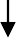 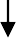 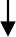 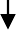 COCHRANEn= 5SCOPUS n= 50EMBASE n= 33WEB OF SCIENCE n=12LILACS n= 15Records identified through database searching (n=189)Records after duplicates removed (n=72)JSTOR (n= 0)OpenGrey (n= 0)Google Scholar (n=60)Records screened from databases (n=14)Records screened from JSTOR(n= 0)Records screened from OpenGrey (n= 0)Reference lists (n=0)Records screened from Google Scholar (n=3)Full-text articles assessed for eligibility (n=17)Studies included in qualitative synthesis (n=9)Full articles excluded with reasons (n=08)- Reviews, Editorials, Letters, Conferences, Summaries, Books, Opinions (n=1),- Cross-sectional, Case-control and Cohort studies. (n=6),- study does not available by the author (n=1)Studies included in quantitative synthesis (n=0)1 Adapted from PRISMA.Figure 2 – Risk of bias analysis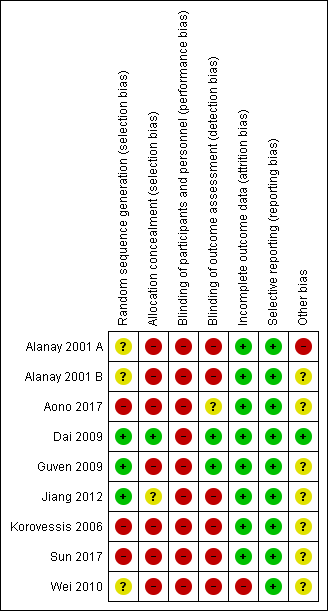 The graphics were performed by the 5.3.5 version of Review Manager software (Nordic Cochrane Center, Copenhagen, Denmark).Figure 3 – Florest plot for implant failure outcome with homogeneous sample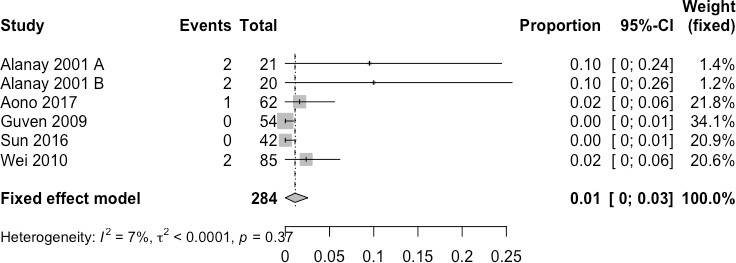 Figure 4 – Florest plot for LKC outcome with heterogeneous sample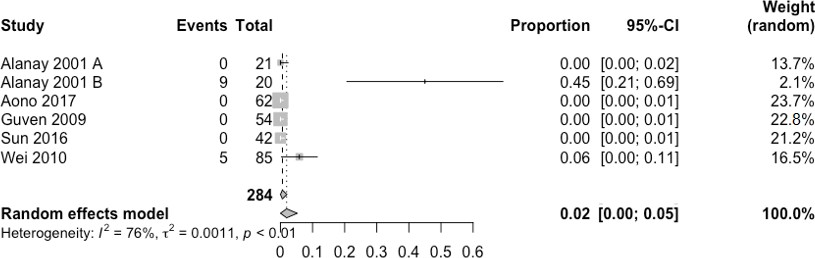 Figure 5 – Florest plot for both outcomes with heterogeneous sample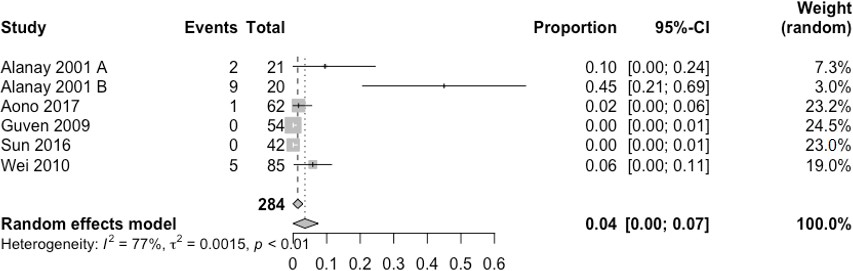 100	35.Rohlmann A, Bergmann G, Graichen F, Weber U. Changes um the loads on an101internal spinal fixator after iliac-crest autograft. J Bone Joint Surg Br1022000;82(3):445-9.DatabaseSearch (18th April , 2019)ReferencesPubMed#1 – ("lumbar spine"[All Fields] OR "Lumbar vertebrae"[All Fields] OR ("lumbar vertebrae"[MeSH Terms] OR ("lumbar"[All Fields] AND "vertebrae"[All Fields]) OR "lumbar vertebrae"[All Fields] OR ("vertebrae"[All Fields] AND "lumbar"[All Fields])) OR "thoracic vertebrae"[All Fields] OR ("thoracic vertebrae"[MeSH Terms] OR ("thoracic"[All Fields] AND "vertebrae"[All Fields]) OR "thoracic vertebrae"[All Fields] OR ("vertebrae"[All Fields] AND "thoracic"[All Fields]))) AND ("Fractures, Bone"[All Fields] OR "Broken Bones"[All Fields] OR ("fractures, bone"[MeSH Terms] OR ("fractures"[All Fields] AND "bone"[All Fields]) OR "bone fractures"[All Fields] OR ("bone"[All Fields] AND "broken"[All Fields])) OR ("fractures, bone"[MeSH Terms] OR ("fractures"[All Fields] AND "bone"[All Fields]) OR "bone fractures"[All Fields] OR ("bones"[All Fields] AND "broken"[All Fields])) OR "Broken Bone"[All Fields] OR "Bone Fractures"[All Fields] OR "Bone Fracture"[All Fields] OR "Fracture,  Bone"[All Fields] OR "Spiral Fractures"[All Fields] OR ("fractures, bone"[MeSH Terms] OR ("fractures"[All Fields] AND "bone"[All Fields]) OR "bone fractures"[All Fields] OR ("fracture"[All Fields] AND "spiral"[All Fields])) OR ("fractures, bone"[MeSH Terms] OR ("fractures"[All Fields] AND "bone"[All Fields]) OR "bone fractures"[All Fields] OR ("fractures"[All Fields] AND "spiral"[All Fields])) OR "Spiral Fracture"[All Fields]  OR "Torsion Fractures"[All Fields] OR ("fractures, bone"[MeSH Terms] OR ("fractures"[All Fields] AND "bone"[All Fields]) OR "bone fractures"[All Fields] OR ("fracture"[All Fields] AND "torsion"[All Fields])) OR ("fractures, bone"[MeSH Terms] OR ("fractures"[All Fields] AND "bone"[All Fields]) OR "bone fractures"[All Fields] OR ("fractures"[All Fields] AND "torsion"[All Fields])) OR "Torsion Fracture"[All Fields] OR "Spinal Fractures"[All Fields] OR "Fracture, Spinal"[All Fields] OR "Fractures, Spinal"[All Fields] OR "Spinal Fracture"[All Fields] OR ("orthopedics"[MeSH Terms] OR "orthopedics"[All Fields]) OR ("orthopaedic"[All Fields] OR "orthopedics"[MeSH Terms] OR "orthopedics"[All Fields] OR "orthopedic"[All Fields]) OR "Orthopedic Surgery"[All Fields] OR  "Orthopedic Surgeries"[All Fields] OR ("orthopedics"[MeSH Terms] OR "orthopedics"[All Fields] OR ("surgeries"[All Fields] AND "orthopedic"[All Fields])) OR "Surgery, Orthopedic"[All Fields] OR "thoracolumbar burst fracture"[All Fields] OR "spinal burst fracture"[All Fields] OR (burst[All Fields] AND ("fractures, bone"[MeSH Terms] OR ("fractures"[All Fields] AND "bone"[All Fields]) OR "bone fractures"[All Fields] OR "fracture"[All Fields]) AND thoracolumbar[All Fields] AND ("spine"[MeSH Terms] OR "spine"[All Fields]))) AND ("Vertebroplasty"[All Fields] OR "Fracture Reduction"[All Fields] OR "Fracture Reductions"[All Fields] OR ("fracture fixation"[MeSH Terms] OR ("fracture"[All Fields] AND "fixation"[All Fields]) OR "fracture fixation"[All Fields] OR ("reduction"[All Fields] AND "fracture"[All Fields])) OR ("fracture fixation"[MeSH Terms] OR ("fracture"[All Fields] AND "fixation"[All Fields]) OR "fracture fixation"[All Fields] OR ("reductions"[All Fields] AND "fracture"[All Fields])) OR "Fracture Fixation, Internal"[All Fields] OR ("fracture fixation"[MeSH Terms] OR ("fracture"[All Fields]  AND  "fixation"[All  Fields])  OR  "fracture  fixation"[All  Fields]  OR("fixation"[All     Fields]     AND     "fracture"[All     Fields]))     OR    ("fracture74fixation"[MeSH Terms] OR ("fracture"[All Fields] AND "fixation"[All Fields]) OR "fracture fixation"[All Fields] OR ("fixations"[All Fields] AND "fracture"[All Fields])) OR "Fracture Fixations"[All Fields] OR "Skeletal Fixation"[All Fields] OR ("fracture fixation"[MeSH Terms] OR ("fracture"[All Fields] AND "fixation"[All Fields]) OR "fracture fixation"[All Fields] OR ("fixation"[All Fields] AND "skeletal"[All Fields])) OR ("fracture fixation"[MeSH Terms] OR ("fracture"[All Fields] AND "fixation"[All Fields]) OR "fracture fixation"[All Fields] OR ("fixations"[All Fields] AND "skeletal"[All Fields])) OR "Skeletal Fixations"[All Fields] OR "short-segment fixation"[All Fields] OR "long- segment fixation"[All Fields] OR "posterior short-segment fixation"[All Fields] OR "short segment pedicle screw fixation"[All Fields] OR "Pedicle Screws"[All Fields] OR "Pedicle screw fixation"[All Fields] OR "posterior stabilization"[All Fields] OR "Posterior approach"[All Fields] OR "Posterior short-segment fixation"[All Fields] OR ("transplantation"[Subheading] OR "transplantation"[All Fields] OR "grafting"[All Fields] OR "transplantation"[MeSH Terms] OR "grafting"[All Fields]) OR spread[All Fields] OR "monosegmental transpedicular fixation"[All Fields] OR "Vertebral augmentation"[All Fields])#2 - "load-sharing classification"[All Fields] OR "load sharing classification"[All Fields] OR "load sharing"[All Fields] OR "load-sharing"[All Fields] OR "load sharing score"[All Fields] OR "load-sharing score"[All Fields] OR (McCormack[All Fields] AND score[All Fields]) OR (McCormack[All Fields] AND ("classification"[Subheading] OR "classification"[All Fields] OR "classification"[MeSH Terms])) OR (McCormack[All Fields] AND load-sharing[All Fields] AND ("classification"[Subheading] OR "classification"[All Fields] OR "classification"[MeSH Terms]))#3 - (#1 AND #2)Cochrane("lumbar spine" OR "Lumbar vertebrae" OR "Vertebrae, lumbar" OR "thoracic vertebrae" OR "vertebrae, thoracic") AND ("Fractures, Bone" OR "Broken Bones" OR "Bone, Broken" OR "Bones, Broken" OR "Broken Bone" OR "Bone Fractures" OR "Bone Fracture" OR "Fracture, Bone" OR "Spiral Fractures" OR "Fracture, Spiral" OR "Fractures, Spiral" OR "Spiral Fracture" OR "Torsion Fractures" OR "Fracture, Torsion" OR "Fractures, Torsion" OR "Torsion Fracture" OR "Spinal Fractures" OR "Fracture, Spinal" OR "Fractures, Spinal" OR "Spinal Fracture" OR Orthopedics OR Orthopedic OR "Orthopedic Surgery" OR "Orthopedic Surgeries" OR "Surgeries, Orthopedic" OR "Surgery, Orthopedic" OR "thoracolumbar burst fracture" OR "spinal burst fracture" OR "burst fracture of the thoracolumbar spine") AND (Vertebroplasty OR "Fracture Reduction" OR "Fracture Reductions" OR "Reduction, Fracture" OR "Reductions, Fracture" OR "Fracture Fixation, Internal" OR "Fixation, Fracture" OR "Fixations, Fracture" OR "Fracture Fixations" OR "Skeletal Fixation" OR "Fixation, Skeletal" OR "Fixations, Skeletal" OR "Skeletal Fixations" OR "short-segment fixation" OR "long-segment fixation" OR "posterior short-segment fixation" OR "short segment pedicle screw fixation" OR "Pedicle Screws" OR "Pedicle screw fixation" OR "posterior stabilization" OR "Posterior approach" OR "Posterior short-segment fixation" OR grafting OR spread OR "monosegmental transpedicular fixation" OR "Vertebral augmentation") in Title Abstract Keyword AND "load- sharing  classification"  OR  "load  sharing  classification"  OR  "loadsharing" OR "load-sharing" OR "load sharing score" OR "load-sharing05score" OR "McCormack score" OR "McCormack classification" OR "McCormack load-sharing classification" in Title Abstract Keyword - (Word variations have been searched)Scopus( TITLE-ABS-KEY ( "lumbar	spine" OR "Lumbarvertebrae" OR  "Vertebrae,				lumbar" OR "thoracic vertebrae" OR  "vertebrae,		thoracic" ) AND TITLE-ABS-KEY ( "Bone Fracture" OR "Spiral Fracture" OR "Torsion Fractures" OR "Torsion Fracture" OR  "Spinal			Fractures" OR "Spinal Fracture"  OR  "thoracolumbar   burst   fracture"  OR "spinal    burst fracture" OR "burst fracture off the thoracolumbar spine" ) AND TITLE- ABS-KEY ( enteroplasty OR "Fracture Fixation, Internal" OR "Fracture Fixations" OR "Skeletal Fixation" OR "short-segment fixation" OR "long- segment fixation" OR "posterior short-segment fixation"  OR  "Pedicle  screw fixation" OR "Posterior short-segment fixation" ) AND TITLE-ABS- KEY ( "load-sharing	classification"  OR "load	sharing classification" OR "load sharing" OR "load-sharing" OR "load  sharing score" OR "load-sharing score" OR "mccormick score" OR "mccormick classification" OR "mccormick load-sharing classification" ) )50Web of Science#1 TS= (("lumbar spine" OR "Lumbar vertebrae" OR "Vertebrae, lumbar" OR "thoracic vertebrae" OR "vertebrae, thoracic") AND ("Fractures, Bone" OR "Broken Bones" OR "Bone, Broken" OR "Bones, Broken" OR "Broken Bone" OR "Bone Fractures" OR "Bone Fracture" OR "Fracture, Bone" OR "Spiral Fractures" OR "Fracture, Spiral" OR "Fractures, Spiral" OR "Spiral Fracture" OR "Torsion Fractures" OR "Fracture, Torsion" OR "Fractures, Torsion" OR "Torsion Fracture" OR "Spinal Fractures" OR "Fracture, Spinal" OR "Fractures, Spinal" OR "Spinal Fracture" OR Orthopedics OR Orthopedic OR "Orthopedic Surgery" OR "Orthopedic Surgeries" OR "Surgeries, Orthopedic" OR "Surgery, Orthopedic" OR "thoracolumbar burst fracture" OR "spinal burst fracture" OR "burst fracture of the thoracolumbar spine") AND (Vertebroplasty OR "Fracture Reduction" OR "Fracture Reductions" OR "Reduction, Fracture" OR "Reductions, Fracture" OR "Fracture Fixation, Internal" OR "Fixation, Fracture" OR "Fixations, Fracture" OR "Fracture Fixations" OR "Skeletal Fixation" OR "Fixation, Skeletal" OR "Fixations, Skeletal" OR "Skeletal Fixations" OR "short-segment fixation" OR "long- segment fixation" OR "posterior short-segment fixation" OR "short segment pedicle screw fixation" OR "Pedicle Screws" OR "Pedicle screw fixation" OR "posterior stabilization" OR "Posterior approach" OR "Posterior short-segment fixation" OR grafting OR spread OR "monosegmental transpedicular fixation" OR "Vertebral augmentation")) Índices=SCI-EXPANDED, SSCI, A&HCI, CPCI-S, CPCI-SSH, ESCI Tempoestipulado=Todos os anos#2 TS = ("load-sharing classification" OR "load sharing classification" OR "load sharing" OR "load-sharing" OR "load sharing score" OR "load-sharing score" OR "McCormack score" OR "McCormack classification" OR "McCormack load-sharing classification")Índices=SCI-EXPANDED, SSCI, A&HCI, CPCI-S, CPCI-SSH, ESCI Tempoestipulado=Todos os anos12#3#2 AND #1Índices=SCI-EXPANDED, SSCI, A&HCI, CPCI-S, CPCI-SSH, ESCI Tempoestipulado=Todos os anosLilacs (Portuguese and Spanish)(tw:(Coluna OR Columna)) AND (tw:("fratura toracolombar" OR “fratura explosão da coluna toracolombar” OR "fractura por estallido de la columna toracolumbar" OR "fixação curta" OR "fijación corta" OR "fixação longa" OR "fijación larga")) AND (tw:(Classificação OR clasificación OR McCormack OR "classificação de McCormack" OR "clasificación de McCormack"))15EMBASE#1 ('lumbar spine'/exp OR 'lumbar spine' OR 'lumbar vertebrae'/exp OR 'lumbar vertebrae' OR 'vertebrae, lumbar' OR 'thoracic vertebrae'/exp OR 'thoracic vertebrae' OR 'vertebrae, thoracic') AND ('fractures, bone'/exp OR 'fractures,  bone' OR 'broken  bones' OR 'bone, broken' OR 'bones, broken' OR 'broken bone' OR 'bone fractures' OR 'bone fracture'/exp OR 'bone fracture' OR 'fracture, bone'OR 'spiral fractures' OR 'fracture,		spiral' OR 'fractures,	spiral' OR 'spiral fracture' OR 'torsion fractures' OR 'fracture, torsion' OR 'fractures, torsion' OR 'torsion fracture' OR 'spinal fractures'/exp OR 'spinal fractures' OR 'fracture, spinal' OR 'fractures, spinal' OR 'spinal fracture'/exp OR 'spinal			fracture' OR 'orthopedics'/exp OR orthopedics OR orthopedic OR 'orthopedic surgery'/exp OR 'orthopedic surgery' OR 'orthopedic surgeries' OR 'surgeries, orthopedic' OR 'surgery, orthopedic'/exp OR 'surgery, orthopedic' OR 'thoracolumbar burst fracture'/exp OR 'thoracolumbar burst fracture' OR 'spinal burst fracture' OR 'burst fracture of the thoracolumbar spine') AND ('vertebroplasty'/exp OR vertebroplasty OR 'fracture reduction'/exp OR 'fracture reduction' OR 'fracture reductions' OR 'reduction, fracture'/exp OR 'reduction, fracture' OR 'reductions, fracture' OR 'fracture fixation, internal'/exp OR 'fracture fixation, internal' OR 'fixation, fracture' OR 'fixations, fracture' OR 'fracture fixations' OR 'skeletal fixation' OR 'fixation, skeletal' OR 'fixations, skeletal' OR 'skeletal fixations' OR 'short-segment fixation' OR 'long-segment fixation' OR 'short segment pedicle screw fixation' OR 'pedicle screws'/exp OR 'pedicle screws' OR 'pedicle  screw  fixation'/exp  OR 'pedicle  screw   fixation' OR 'posterior   stabilization' OR 'posterior   approach'/exp OR 'posterior	approach' OR 'posterior		short-segment fixation' OR 'grafting'/exp OR grafting OR spread OR 'monosegmental transpedicular fixation' OR 'vertebral augmentation'/exp OR 'vertebral augmentation') AND [embase]/lim#2 ('load-sharing classification' OR 'load sharing classification' OR 'load sharing' OR 'load-sharing' OR 'load sharing score' OR 'load-sharing score' OR 'mccormack score' OR 'mccormack classification' OR 'mccormack33load-sharing classification') AND [embase]/lim #3 #1 AND #2Open Grey("lumbar spine" OR "Lumbar vertebrae" OR "thoracic vertebrae") AND (“Broken Bone” OR “Bone Fracture” OR “Spiral Fracture” OR “Torsion Fracture” OR “Spinal Fracture” OR Orthopedic OR “Orthopedic Surgery”  OR “thoracolumbar burst fracture” OR “spinal burst fracture” OR “burst fracture of the thoracolumbar spine”) AND ( "Vertebroplasty" OR “Fracture Reduction” OR "Fracture Fixation, Internal" OR “Skeletal Fixation” OR “short-segment fixation” OR “long-segment fixation” OR “posterior short- segment fixation” OR “short segment pedicle screw fixation” OR "Pedicle Screws" OR "Pedicle screw fixation" OR “posterior stabilization” OR "Posterior approach" OR "Posterior short-segment fixation" OR “monosegmental transpedicular fixation” OR "Vertebral  augmentation") AND (“load sharing classification” OR “load sharing” OR “load sharing score” OR “McCormack score” OR “McCormack classification” OR McCormack load-sharing classification”)0Google ScholarWith all words: ("Lumbar Vertebrae" OR "thoracic Vertebrae" OR "Thoracolumbar burst fracture" OR "burst fracture of the thoracolumbar spine" OR "Short segment fixation" OR "Long segment fixation") AND ("Load sharing classification" OR "McCormack classification")With the exact term: "burst fracture of the thoracolumbar spine" AND "McCormak classification"60JSTOR(((("Lumbar vertebrae" OR "thoracic vertebrae") AND (“thoracolumbar burst fracture” OR “burst fracture of the thoracolumbar spine”) AND (“short-segment fixation” OR “long-segment fixation”)) AND ("load-sharing classification” OR “McCormack classification”))0Dai, 200973 patientsGroup I fusion ≤6Group I (n=37)Group IGroup IPosterior short-segment fixationLowChina34,6y (24-57)4,6±1,1FU 6,16y (5-7y)(3T11,5T12,22L1,7L2)kpre18.2°±11.3°without fusion yieldedThe jornal ofGroup II n Fusion ≤6Group II (n=36)Group IIkpos 0,6°±0,7°satisfactory results similar tobone and joint4,2±1,4FU 6,16y (5-7y)(2T11,6T12,19L1,9L2)FU 1,4°±1,6°those of posterior fixation withsurgeryfall from a height 36Group IIfusion in patients withpatients, a motor-vehiclekpre 18,7°±10.7°thoracolumbar burst fracturesaccident 19, a pedestrian-kpos 0,5°±1°with a load-sharing score of ≤6motor vehicle accident 13,FU 1,7°±1,3°a sports or work-relatedThe difference was notinjury 4, and a crush injurysignificant between the1two groups at any timeinterval (p > 0.05)no breakage screwGuven, 200972 patientsGroup 1 (2 levels above eGroup 1 (n=18)Group1Group IWe were not able to find anyModerateTurkey40y (22-50)below) - 6,4FU 52.1m (SD:3.8)(1T10,2T11,6T12,7L1,1L2,1Kpre 21.3°±11.1°clinical difference, reinforcementClinical spineGroup 2 (2 levels above eGroup 2 (n=18)L3)kpos 6.5°±2.8°with fracture level screwsurgerybelow + screw fracture) –FU 49.1m (SD:10.7)Group2FU 8.2°±2.6°combination can help in providing6,1Group 3 (n=18)(1T11,9T12,6L1,1L2,1L3)Group IIbetter kyphosis correction atGroup 3 (1 level above eFU 48.1 (SD:13.8)Group3kpre 20.3°±12.4°studied parameters in patientsbelow) -6,4Group 4 (n=18)(1T10,1T11,6T12,10L1)kpos 5°±1.8°treated with short-segmentGroup 4 (1 level above eFU 49.7 (SD:13.7)Group4FU 7.2°±1.4°fixationbelow + screw fracture) - 6(1T11,9T12,7L1,1L2)Group IIIThe majority of fracturesKpre 20.6°±10.6°resulted from car accidentskpos 8.5°±2.2°(60%) whereas 35%FU 12.2°±3.6°fractures were due to fallGroup IVand 5% resulted from akpre 21.2°±10.4°direct blow.kpos 5.2°±1.2°FU 8°±3.6°During FU, KAcorrection was moremaintained in groups 1,2, and 4 (P= 0.085)Jiang, 201261 patientsGroup IGroup I (n=31)Group IGroup IThe percutaneous approach wasModerateChina42.4y (18-60)percutaneus(n=31) ≤6FU 58.3 ± 9.4m(3T11,7T12,14L1,7L2)Kpre 8.3°±5.2°superior in terms ofThe jornal of7LSC4, 8LSC5,16LSC6(37 – 84)Group IIkpos -1.6°±4°intraoperative blood lossinternacionalGroup IIGroup II (n=30)(3T11,9T12,13L1,5L2)FU 3.3°±2.7°(LKC)anddurations of surgery andmedicalparaspinal (n=30) ≤6FU 59.0 ± 8.6m (37 – 84)Fall from height 14, MotorGroup IIhospitalization and wasresearch8LSC4,8LSC5,14LSC6vehicle accident 30. Otherskpre 7.9°±5.9°associated with significantly17kpos -9.4°±5.7°better pain relief and functionalFU 2.3°±1.9°(LKC)recovery at 3 months afterNS p≥0.05surgery than the paraspinalNo screw breakage ouapproach. In contrast, theloosingparaspinal approach resulted inbetter fracture reduction anddeformity correction than thepercutaneous approachKorovessis,20 patientesGroup B(n=20)Group B (n=20)L2 L3 L4GARDNER angleThe observed 5° loss of correctionHigh2016, Greece44y±16LSC ≤ 6FU 48m (31-68)fall from a height of trafficGroup Bat the final evaluation in theSpineGroup B*accidentkpre 13°± 9.6°spines of Group B (short-segmentkpos 6.7° ±5° p 0.036fixation) did not significantlyFU 11.8°± 5.6° p0.5influenced the final clinicalNo screw breakage oroutcome.loosingSun,201642 patientsGroup A UPSF(n=20)Group A UPSF (n=20)Group AGroup ADemonstrate that patientsHighChinaGroup ALSC 7(n=12) or 8(n=8)FU 18,3m(2T11,7T12,7L1,4L2)Kpre 15° ±3.4°undergoing SSPI with UPSF asInternational43,7y (36-57)Average 7,4Group B BPSF (n=22)Group BKpos 4.2°± 1°compared with BPSF for theJournal ofGroup BGroup B BPSF (n=22)FU 19m(2T11,9T12,8L1,3L2)FU 6.5°± 0.8°management of severe TBFs hadsurgery44,2y (37-58)LSC 7(n=15) or 8(n=7)Vehicle accident 14(Mean 2.3° (LKC)similar clinical and radiologicAverage 7.3Falling 28Group Boutcomeskpre 14.6°± 4.3°kpos 4.6° ±1.3°FU 7°± 0.9°(mean 2.4°(LKC)No screw breaking ouloosingWei, 201085 patientsGroup I MSPI (n=47)Group I MSPI (n=47)L1 39, L2 30,Group IThis study demonstrated thatHighChinaGroup ILSC 6,8±1Group II SSPI (n=38)T11 and T12 163 patients had aboth MSPI and SSPI are effectiveSpine39,3y±14Group II SSPI (n=38)FU 27,8m±7 (19-52m)falls from a height 65correction loss of 10°,and reliable operative techniquesGroup IILSC 6,5±0,7direct traumas 11including 1 screwfor selected thoracolumbar burst42y±13vehicle acidentes 9loosening (6.38% failurefractures.(20-60y)rate)Group II2 patients had acorrection loss of 10°,including 1 screwbreakage, (5.26% failurerate)NS failure rate (p =0.112).